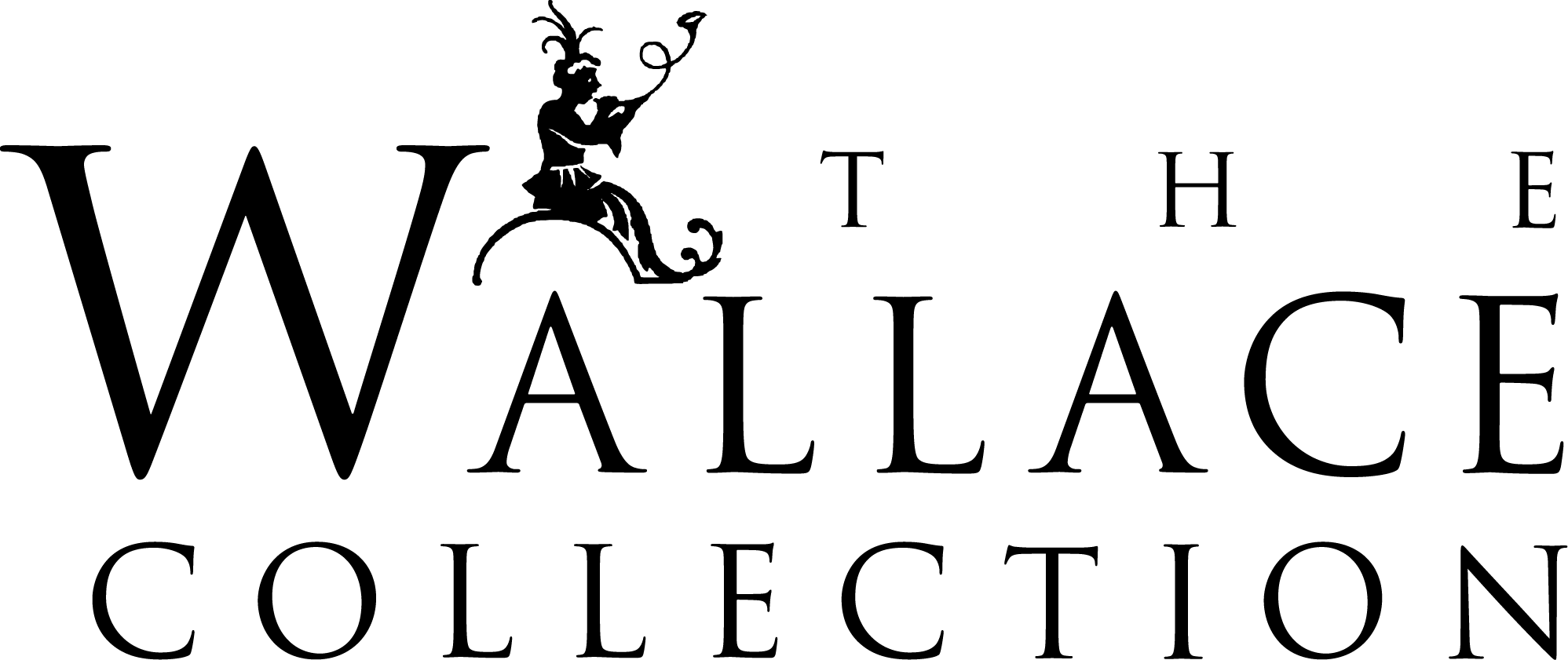 CONFIDENTIAL APPLICATION FOR EMPLOYMENTHertford House, Manchester Square, London W1U 3BNEmail: recruitment@wallacecollection.org  		Please complete the form and return it by post or e-mail to the HR Department by application closing datePLEASE DO NOT ATTACH A CV TO THIS APPLICATION FORMTITLE:MS □          MR □         MISS □         MRS □         Other □          Please specify:TITLE:MS □          MR □         MISS □         MRS □         Other □          Please specify:FIRST NAMESURNAMETELEPHONEE-MAILHOME ADDRESSHOME ADDRESSEDUCATION AND TRAININGIN ALL THE SECTIONS ON THIS PAGE, IF QUALIFICATIONS WERE OBTAINED OUTSIDE THE UK, PLEASE GIVE AN INDICATION OF THE LEVELIf appointed, you may be asked for proof of your qualifications.EDUCATION AND TRAININGIN ALL THE SECTIONS ON THIS PAGE, IF QUALIFICATIONS WERE OBTAINED OUTSIDE THE UK, PLEASE GIVE AN INDICATION OF THE LEVELIf appointed, you may be asked for proof of your qualifications.EDUCATION AND TRAININGIN ALL THE SECTIONS ON THIS PAGE, IF QUALIFICATIONS WERE OBTAINED OUTSIDE THE UK, PLEASE GIVE AN INDICATION OF THE LEVELIf appointed, you may be asked for proof of your qualifications.EDUCATION AND TRAININGIN ALL THE SECTIONS ON THIS PAGE, IF QUALIFICATIONS WERE OBTAINED OUTSIDE THE UK, PLEASE GIVE AN INDICATION OF THE LEVELIf appointed, you may be asked for proof of your qualifications.EDUCATION AND TRAININGIN ALL THE SECTIONS ON THIS PAGE, IF QUALIFICATIONS WERE OBTAINED OUTSIDE THE UK, PLEASE GIVE AN INDICATION OF THE LEVELIf appointed, you may be asked for proof of your qualifications.EDUCATION AND TRAININGIN ALL THE SECTIONS ON THIS PAGE, IF QUALIFICATIONS WERE OBTAINED OUTSIDE THE UK, PLEASE GIVE AN INDICATION OF THE LEVELIf appointed, you may be asked for proof of your qualifications.ACADEMIC EDUCATION & QUALIFICATIONS (IN CHRONOLOGICAL ORDER)ACADEMIC EDUCATION & QUALIFICATIONS (IN CHRONOLOGICAL ORDER)ACADEMIC EDUCATION & QUALIFICATIONS (IN CHRONOLOGICAL ORDER)ACADEMIC EDUCATION & QUALIFICATIONS (IN CHRONOLOGICAL ORDER)ACADEMIC EDUCATION & QUALIFICATIONS (IN CHRONOLOGICAL ORDER)ACADEMIC EDUCATION & QUALIFICATIONS (IN CHRONOLOGICAL ORDER)SubjectSubjectSubjectResults or grade Results or grade YearFURTHER OR HIGHER EDUCATIONGive details of colleges, polytechnics and universities attended specifying dates, qualifications and courses.FURTHER OR HIGHER EDUCATIONGive details of colleges, polytechnics and universities attended specifying dates, qualifications and courses.FURTHER OR HIGHER EDUCATIONGive details of colleges, polytechnics and universities attended specifying dates, qualifications and courses.FURTHER OR HIGHER EDUCATIONGive details of colleges, polytechnics and universities attended specifying dates, qualifications and courses.FURTHER OR HIGHER EDUCATIONGive details of colleges, polytechnics and universities attended specifying dates, qualifications and courses.FURTHER OR HIGHER EDUCATIONGive details of colleges, polytechnics and universities attended specifying dates, qualifications and courses.DatesCollege or universityCourseCourseQualification achievedQualification achievedPOSITION APPLIED FOR: RETAIL ASSISTANT (FULL TIME)APPLICANT NO. (office use only)DO YOU HAVE ANY WORK PERMIT RESTRICTIONS?          YES            NO  If yes, please explain the situation:If appointed, you will be asked for proof of your right to work in the UK.DATES NOT AVAILABLE FOR INTERVIEWIF APPOINTED, WHEN COULD YOU TAKE UP THE POST?FROM WHICH PUBLICATION OR OTHER SOURCE DID YOU LEARN OF THIS POST?CURRENT OR MOST RECENT EMPLOYMENTFROM MONTH AND YEARNAME & ADDRESS OF EMPLOYERPOSITION HELD, NATURE OF WORK AND REASON FOR LEAVING OR WANTING TO LEAVECURRENT (OR MOST RECENT) SALARY AND BENEFITS:PREVIOUS POSTS HELDGIVE DETAILS OF YOUR PREVIOUS EMPLOYMENT, STARTING WITH THE MOST RECENT (continue on a separate sheet if necessary)PREVIOUS POSTS HELDGIVE DETAILS OF YOUR PREVIOUS EMPLOYMENT, STARTING WITH THE MOST RECENT (continue on a separate sheet if necessary)PREVIOUS POSTS HELDGIVE DETAILS OF YOUR PREVIOUS EMPLOYMENT, STARTING WITH THE MOST RECENT (continue on a separate sheet if necessary)PREVIOUS POSTS HELDGIVE DETAILS OF YOUR PREVIOUS EMPLOYMENT, STARTING WITH THE MOST RECENT (continue on a separate sheet if necessary)FROMMONTH/YEARTOMONTH/YEARNAME AND ADDRESS OF EMPLOYERPOSITION HELD, NATURE OF WORK, AND REASON FOR LEAVINGMEMBERSHIP OF PROFESSIONAL BODIESFURTHER SKILLS Give details of any other skills and qualifications you have (e.g. word processing, computers, publications, languages etc) which are relevant to your application. (Continue on a separate sheet if necessary.)REFERENCESPLEASE GIVE THE NAMES OF TWO EMPLOYER REFEREES COVERING THE PAST FIVE YEARS – ONE OF WHICH MUST BE YOUR CURRENT OF MOST RECENT EMPLOYER.IF YOU HAVE JUST LEFT FULL TIME EDUCATION AND CANNOT PROVIDE AN EMPLOYER REFERENCE, PLEASE INCLUDE THE NAME AND ADDRESS OF ONE OR TWO ACADEMIC REFEREES.CONTINUE ON A SEPARATE SHEET IF NECESSARY.REFERENCESPLEASE GIVE THE NAMES OF TWO EMPLOYER REFEREES COVERING THE PAST FIVE YEARS – ONE OF WHICH MUST BE YOUR CURRENT OF MOST RECENT EMPLOYER.IF YOU HAVE JUST LEFT FULL TIME EDUCATION AND CANNOT PROVIDE AN EMPLOYER REFERENCE, PLEASE INCLUDE THE NAME AND ADDRESS OF ONE OR TWO ACADEMIC REFEREES.CONTINUE ON A SEPARATE SHEET IF NECESSARY.REFERENCESPLEASE GIVE THE NAMES OF TWO EMPLOYER REFEREES COVERING THE PAST FIVE YEARS – ONE OF WHICH MUST BE YOUR CURRENT OF MOST RECENT EMPLOYER.IF YOU HAVE JUST LEFT FULL TIME EDUCATION AND CANNOT PROVIDE AN EMPLOYER REFERENCE, PLEASE INCLUDE THE NAME AND ADDRESS OF ONE OR TWO ACADEMIC REFEREES.CONTINUE ON A SEPARATE SHEET IF NECESSARY.REFERENCESPLEASE GIVE THE NAMES OF TWO EMPLOYER REFEREES COVERING THE PAST FIVE YEARS – ONE OF WHICH MUST BE YOUR CURRENT OF MOST RECENT EMPLOYER.IF YOU HAVE JUST LEFT FULL TIME EDUCATION AND CANNOT PROVIDE AN EMPLOYER REFERENCE, PLEASE INCLUDE THE NAME AND ADDRESS OF ONE OR TWO ACADEMIC REFEREES.CONTINUE ON A SEPARATE SHEET IF NECESSARY.NAME: JOB TITLE:NAME:JOB TITLE:ADDRESSADDRESSDATES EMPLOYED DATES EMPLOYEDTELEPHONETELEPHONEE-MAILE-MAILRELATIONSHIP TO REFEREERELATIONSHIP TO REFEREEPLEASE STATE CLEARLY ABOVE IF YOU HAVE A RESERVATION ABOUT OUR APPROACH TO ANY REFEREEPLEASE STATE CLEARLY ABOVE IF YOU HAVE A RESERVATION ABOUT OUR APPROACH TO ANY REFEREEPLEASE STATE CLEARLY ABOVE IF YOU HAVE A RESERVATION ABOUT OUR APPROACH TO ANY REFEREEPLEASE STATE CLEARLY ABOVE IF YOU HAVE A RESERVATION ABOUT OUR APPROACH TO ANY REFEREEANY TIME NOT ACCOUNTED FOR ABOVE (BECAUSE OF, FOR EXAMPLE, UNEMPLOYMENT, TRAVEL ETC)FROMMONTH/YEARTOMONTH/YEARREASONINTERESTS AND HOBBIESPlease give details of your hobbies, interests and other social activities that you enjoy.REHABILITATION OF OFFENDERS ACTPlease complete this section only if you have a criminal conviction which is not considered as spent under the rehabilitation of offenders act. Disclosure of a conviction does not automatically exclude applicants for consideration. The Offence will be taken into account if it is considered to be one which would make you unsuitable for the type of work to be done. The Wallace Collection welcomes applications from ex-offenders as part of its equal opportunities policy.Many of our posts, for example those concerned with working directly with young people or handling considerable sums of money, involve work where an ex-offender might be in a potentially vulnerable position unless consideration of the person’s background has been made from the outset. For this reason we ask you to give details of any criminal conviction which is not considered spent under the Rehabilitation of Offenders Act 1974 (as amended).The information you provide will be treated as strictly confidential and will be considered only in relation to the job you are applying.NATURE OF OFFENCE(S)DATE SENTENCED PASSEDSENTENCE(S) OR ORDER(S) GIVEN BY THE COURTNAME AND ADDRESS OF COURTPERSONAL STATEMENT AND ADDITIONAL INFORMATIONPLEASE EXPLAIN WHY YOU ARE APPLYING FOR THIS JOB AND HOW YOUR SKILLS, EXPERIENCE AND ACHIEVEMENTS ARE RELEVANT TO THE JOB. (Continue on a separate sheet if necessary.)PERSONAL STATEMENT AND ADDITIONAL INFORMATIONPLEASE EXPLAIN WHY YOU ARE APPLYING FOR THIS JOB AND HOW YOUR SKILLS, EXPERIENCE AND ACHIEVEMENTS ARE RELEVANT TO THE JOB. (Continue on a separate sheet if necessary.)PLEASE SIGN AND DATE YOUR APPLICATION I declare that I have completed this application truthfully and understand that I will be liable to disqualification or dismissal should any of the information later be found to be false. SIGNATURE...........................................................                                 DATE..............………….......(Applications sent by electronic return will be considered signed and dated as per the email return.)Please complete the form and return it by post or e-mail by the closing date to: HR Department, Wallace Collection, Hertford House, Manchester Square, London W1U 3BN or email to recruitment@wallacecollection.orgThe Wallace Collection complies with the provisions of GDPR and the Data Protection Act 1998, which defines personal data as information that relates to a living individual who can be identified from that data: this includes opinions about an individual. By signing the application form or submitting it to us by email, you give your consent for the museum to process sensitive and other personal data for the purposes of recruitment and selection, including the taking up of references.PLEASE SIGN AND DATE YOUR APPLICATION I declare that I have completed this application truthfully and understand that I will be liable to disqualification or dismissal should any of the information later be found to be false. SIGNATURE...........................................................                                 DATE..............………….......(Applications sent by electronic return will be considered signed and dated as per the email return.)Please complete the form and return it by post or e-mail by the closing date to: HR Department, Wallace Collection, Hertford House, Manchester Square, London W1U 3BN or email to recruitment@wallacecollection.orgThe Wallace Collection complies with the provisions of GDPR and the Data Protection Act 1998, which defines personal data as information that relates to a living individual who can be identified from that data: this includes opinions about an individual. By signing the application form or submitting it to us by email, you give your consent for the museum to process sensitive and other personal data for the purposes of recruitment and selection, including the taking up of references.